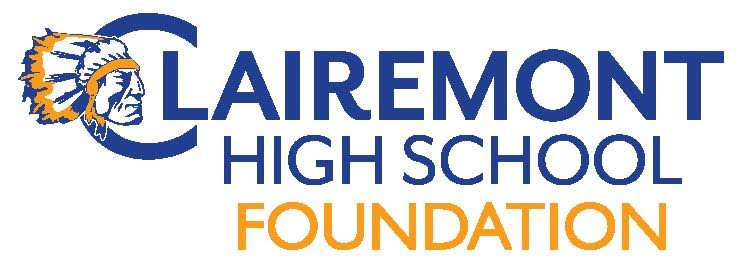 Clairemont High School Foundation MeetingDecember 10, 20197:00pmAGENDACall to order:Introductions:Approve Meeting Minutes : 11/12/19Foundation Reports:	Treasurer : Financial Report	Fundraising:Winter Walk December 13 (See attached)Communications: 	Website	Hospitality: Grant/Sponsorship Requests:Girls Water Polo – Sponsorship for fundraising efforts: merchandis sales, home game snack bar, dinner nights, skate night, direct ask campaignNew Business:	Spring FlingFoundation Positions AvailableAuditorAdjourn Meeting:Next Meeting Dates:	1/14, 2/11, 3/10, 4/14, 5/12, 6/5(Appreciation Reception @ Kleege Residence)